Underexposed: Women Photographers from the Collection
Image Credits Reproduction guidelines: 
• These images are for one-time, non-commercial publicity purposes only. 
• This does not include “exclusive rights.” 
• No further reproduction will be made without additional permission. 
• Images may not be cropped or changed. Dimensions must be retained. Text overlay is not permitted.
 • The images may only be used in conjunction with press coverage of the High’s presentation of Underexposed: Women Photographers from the Collection. 
• Images must be accompanied by the credit lines below. 
• For online uses, image must have a maximum resolution of 72 dpi. 
• By downloading the image(s), you acknowledge you have read and accept the terms of the guidelines. 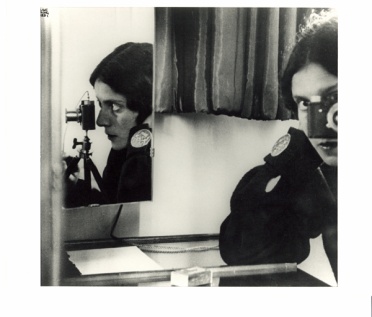 Ilse Bing (American, born Germany, 1899-1998), Self-Portrait in Mirrors, Paris, 1931, printed ca. 1941, gelatin silver print, High Museum of Art, Atlanta, purchase with funds from Georgia-Pacific Corporation, 1987.14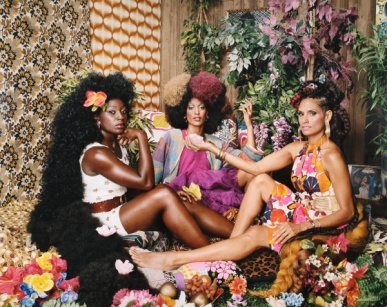 Mickalene Thomas (American, born 1971), Les Trois Femmes Deux, 2018, dye coupler print, High Museum of Art, Atlanta, purchase with funds from the Friends of Photography, 2018.214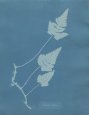 Anna Atkins (British, 1799-1871), Mauritius, from Cyanotypes of British and Foreign Flowering Plants and Fern, 1851-1854, cyanotype, 10 1/8 x 7 15/15 inches, Gift in honor of Edward Anthony Hill, 2019.1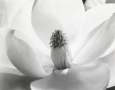 Imogen Cunningham (American, 1883-1976), Magnolia Blossom, 1975, gelatin silver print, 10 ¼ x 13 inches, purchase with funds from a Friend of the Museum, © The Imogen Cunningham Trust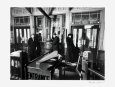 Berenice Abbott (American, 1898-1991), "El" Station Interior, Sixth and Ninth Avenue Lines, Downtown Side, 1936, gelatin silver print, 10 3/8 x 13 3/8, purchase with funds from a Friend of the Museum, 74.57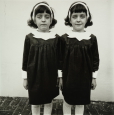 Diane Arbus (American, 1923-1971), Identical Twins, Cathleen (L) and Colleen, Members of a Twin Club in N.J., 1966, printed 1970, gelatin, silver print. High Museum of Art, Atlanta, purchase with funds from a friend of the Museum, ©Estate of Diane Arbus, 74.81 G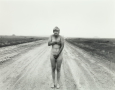 Judy Dater (American, born 1941), Self-Portrait on Deserted Road¸ 1982, gelatin silver print, 14 ¼ x 18 ¼, Gift of Lucinda W. Bunnen for the Bunnen Collection, 1982.274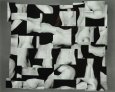 Paula Chamlee (American, born 1944), Nude Collage #1, 1998, gelatin silver print, 7 ¾ x 9 ½, Gift of Lucinda W. Bunnen for the Bunnen Collection, ©Paula Chamlee, 2012.603Sheila Pree Bright (American, born 1967), Untitled 13, from the Suburbia series, 2006, dye coupler print, 49 1/2 inches, Gift of Sandra AndersonBaccus in loving memory of Lloyd Tevis Baccus, M.D., © Sheila Pree Bright, 2009.130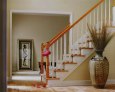 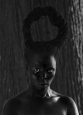 Zanele Muholi (South African, born 1972), Zibuyile I (Syracuse), 2015, gelatin silver print, 25 5/8 x 17 inches, purchase with funds from the Donald and Marilyn Keough Family and the H. B. and Doris Massey Charitable Trust, 2017.300